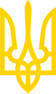 НАЦІОНАЛЬНА КОМІСІЯ З ЦІННИХ ПАПЕРІВ ТА ФОНДОВОГО РИНКУРІШЕННЯЗареєстровано в Міністерстві юстиції України
12 березня 2024 р. за N 365/41710(рішення із змінами, внесеними згідно з рішенням Національної
 комісії з цінних паперів та фондового ринку від 15.03.2024 р. N 296)Про затвердження Положення про форму та зміст структури власності(заголовок у редакції рішення Національної комісії з
 цінних паперів та фондового ринку від 15.03.2024 р. N 296)Із змінами і доповненнями, внесеними
 рішенням Національної комісії з цінних паперів та фондового ринку
 від 15 березня 2024 року N 296Відповідно до пункту 38 частини другої статті 7, пункту 13 частини першої статті 8 Закону України "Про державне регулювання ринків капіталу та організованих товарних ринків", частини другої статті 51 Закону України "Про запобігання та протидію легалізації (відмиванню) доходів, одержаних злочинним шляхом, фінансуванню тероризму та фінансуванню розповсюдження зброї масового знищення", пункту 4 розділу II Закону України від 06 вересня 2022 року N 2571-IX "Про внесення змін до деяких законів України щодо вдосконалення регулювання кінцевої бенефіціарної власності та структури власності юридичних осіб" Національна комісія з цінних паперів та фондового ринкуВИРІШИЛА:(преамбула із змінами, внесеними згідно з рішенням Національної
 комісії з цінних паперів та фондового ринку від 15.03.2024 р. N 296)1. Затвердити Положення про форму та зміст структури власності, що додається.2. Департаменту методології регулювання професійних учасників ринку цінних паперів (Козловська І.) забезпечити:подання цього рішення на державну реєстрацію до Міністерства юстиції України;оприлюднення цього рішення на офіційному вебсайті Національної комісії з цінних паперів та фондового ринку.3. Це рішення набирає чинності через 90 календарних днів з дня припинення або скасування воєнного стану.4. Контроль за виконанням цього рішення покласти на члена Національної комісії з цінних паперів та фондового ринку Шаповала Ю.Протокол засідання Комісії
від 23 лютого 2024 р. N 37ЗАТВЕРДЖЕНО
Рішення Національної комісії з цінних паперів та фондового ринку
23 лютого 2024 року N 224Положення про форму та зміст структури власності1. Це Положення встановлює форму та зміст структури власності юридичних осіб, державне регулювання та нагляд за діяльністю яких здійснює НКЦПФР (крім банків та інших юридичних осіб, державне регулювання та нагляд за діяльністю яких здійснює Національний банк України, а також юридичних осіб, зазначених у частині восьмій статті 51 Закону України "Про запобігання та протидію легалізації (відмиванню) доходів, одержаних злочинним шляхом, фінансуванню тероризму та фінансуванню розповсюдження зброї масового знищення" (далі - Закон)) (далі - піднаглядна особа), а саме:(абзац перший пункту 1 із змінами, внесеними згідно з рішенням
 Національної комісії з цінних паперів та фондового ринку від 15.03.2024 р. N 296)професійних учасників ринків капіталу та організованих товарних ринків;емітентів (у тому числі корпоративних інвестиційних фондів (далі - КІФ));юридичних осіб, які провадять діяльність з надання інформаційних послуг на ринках капіталу та організованих товарних ринках (далі - надавач інформаційних послуг);юридичних осіб, які провадять діяльність торгового репозиторію на ринках капіталу та організованих товарних ринках (далі - торговий репозиторій);рейтингових агентств, яких включено до Державного реєстру уповноважених рейтингових агентств (далі - рейтингове агентство);недержавних пенсійних фондів (далі - НПФ).Юридична особа (для професійних учасників ринків капіталу та організованих товарних ринків, крім емітентів цінних паперів) набуває статусу піднаглядної особи з дня отримання нею першої ліцензії на провадження відповідного виду діяльності на ринках капіталу та/або організованих товарних ринках, та позбувається такого статусу з дня, наступного за днем анулювання останньої наявної у неї ліцензії на провадження відповідного виду діяльності на ринках капіталу та організованих товарних ринках.Юридична особа, яка перебуває на стадії створення, (для емітентів акцій) набуває статусу піднаглядної особи з дня реєстрації НКЦПФР випуску акцій під час емісії акцій при створенні акціонерного товариства, та позбувається такого статусу з дня, наступного за днем припинення емітента акцій.(абзац дев'ятий пункту 1 із змінами, внесеними згідно з рішенням
 Національної комісії з цінних паперів та фондового ринку від 15.03.2024 р. N 296)Юридична особа, яка перебуває на стадії створення, (для емітентів акцій КІФ) набуває статусу піднаглядної особи з дня реєстрації НКЦПФР випуску акцій з метою формування початкового статутного капіталу КІФ, та позбувається такого статусу з дня, наступного за днем вилучення КІФ з Єдиного державного реєстру інститутів спільного інвестування.Юридична особа (для емітентів інших цінних паперів ніж акції/акції КІФ, крім професійних учасників ринків капіталу та організованих товарних ринків, надавачів інформаційних послуг, торгових репозиторіїв) набуває статусу піднаглядної особи з дня реєстрації НКЦПФР випуску цінних паперів при першій емісії інших цінних паперів ніж акції/акції КІФ та позбувається такого статусу з дня, наступного за днем скасування НКЦПФР реєстрації останнього випуску таких цінних паперів, що були нею зареєстровані.Юридична особа (для надавачів інформаційних послуг, крім професійних учасників ринків капіталу та організованих товарних ринків, емітентів цінних паперів) набуває статусу піднаглядної особи з дня включення НКЦПФР такої особи до Реєстру осіб, уповноважених надавати інформаційні послуги на ринках капіталу та організованих товарних ринках, та позбувається такого статусу з дня виключення її з цього Реєстру.Юридична особа (для торгових репозиторіїв, крім професійних учасників ринків капіталу та організованих товарних ринків, емітентів цінних паперів) набуває статусу піднаглядної особи з дня включення НКЦПФР такої особи до Реєстру осіб, уповноважених провадити діяльність торгового репозиторію на ринках капіталу та організованих товарних ринках, та позбувається такого статусу з дня виключення її з цього Реєстру.Юридична особа (для рейтингових агентств, крім емітентів цінних паперів) набуває статусу піднаглядної особи з дня включення НКЦПФР такої особи до Державного реєстру уповноважених рейтингових агентств та позбувається такого статусу з дня виключення її з цього Реєстру.НПФ набуває статусу піднаглядної особи з дня погодження НКЦПФР статуту НПФ та позбувається такого статусу з дня, наступного за днем його припинення.2. У цьому Положенні терміни вживаються у таких значеннях:значний вплив на управління або діяльність юридичної особи - пряме та/або опосередковане володіння однією особою самостійно чи спільно з іншими особами часткою (акціями) в статутному капіталі або правом голосу за часткою (акціями) в статутному капіталі юридичної особи в розмірі від 10 відсотків та більше або незалежна від формального володіння можливість здійснення такого впливу на управління чи діяльність юридичної особи;ідентифікаційний код - ідентифікаційний код юридичної особи в Єдиному державному реєстрі підприємств і організацій України;(абзац третій пункту 2 із змінами, внесеними згідно з рішенням
 Національної комісії з цінних паперів та фондового ринку від 15.03.2024 р. N 296)керівник юридичної особи - особа, яка виконує функцію одноосібного виконавчого органу, або голова колегіального виконавчого органу юридичної особи;керівництво юридичної особи - голова та члени колегіального виконавчого органу, особа, яка здійснює повноваження одноосібного виконавчого органу юридичної особи;ключовий учасник у структурі власності юридичної особи (далі - ключовий учасник) - будь-яка фізична особа, яка володіє часткою у статутному капіталі (акціями) такої юридичної особи, юридична особа, яка володіє часткою (пакетом акцій) у розмірі 2 і більше відсотків у статутному капіталі такої юридичної особи, і водночас:якщо юридична особа має більше ніж 20 учасників - фізичних осіб, то ключовими учасниками юридичної особи вважаються 20 учасників - фізичних осіб, частки яких є найбільшими;(абзац сьомий пункту 2 із змінами, внесеними згідно з рішенням
 Національної комісії з цінних паперів та фондового ринку від 15.03.2024 р. N 296)якщо однакові за розміром частки (пакети акцій) у статутному капіталі юридичної особи належать більше ніж 20 учасникам - фізичним особам, то ключовими учасниками юридичної особи вважаються всі фізичні особи, які володіють частками (пакетом акцій) у розмірі 2 і більше відсотків у статутному капіталі такої юридичної особи;(абзац восьмий пункту 2 із змінами, внесеними згідно з рішенням
 Національної комісії з цінних паперів та фондового ринку від 15.03.2024 р. N 296)вважається, що публічна компанія не має ключових учасників;ланцюг володіння часткою (акціями) юридичної особи - інформація про склад ключових учасників юридичної особи, яка включає інформацію про ключових учасників першого і кожного наступного рівня володіння часткою (акціями) юридичної особи;публічна компанія - юридична особа, створена у формі публічного акціонерного товариства, акції якого допущені до торгів принаймні на одній фондовій біржі (регульованому ринку) з переліку іноземних фондових бірж (регульованих ринків), який сформовано відповідно до Порядку формування переліку іноземних фондових бірж (регульованих ринків), на які розповсюджуються вимоги щодо розкриття інформації про кінцевих бенефіціарних власників, затвердженого постановою Кабінету Міністрів України від 13 червня 2023 року N 602;рівень володіння часткою (акціями) юридичної особи - відносини щодо володіння часткою (акціями) юридичної особи між такою юридичною особою та її учасниками (акціонерами). Якщо всі учасники (акціонери) юридичної особи є фізичними особами, така юридична особа має лише один рівень володіння часткою (акціями) юридичної особи;участь особи у статутному капіталі юридичної особи (участь) - пряме та/або опосередковане володіння однією особою самостійно чи спільно з іншими особами часткою (акціями) в статутному капіталі юридичної особи.Терміни "істотна участь", "кінцевий бенефіціарний власник", "структура власності", "траст" вживаються в значеннях, наведених у Законі.Термін "номінальний утримувач" вживається у значенні, наведеному в Законі України "Про депозитарну систему України".3. Структура власності піднаглядної особи подається у формі та за змістом, встановленими додатком 1 до цього Положення, невід'ємною частиною якого є схематичне зображення структури власності (далі - схема) такої особи. Приклади складання схеми піднаглядної особи наведені у додатках 2 - 4 до цього Положення.(абзац перший пункту 3 із змінами, внесеними згідно з рішенням
 Національної комісії з цінних паперів та фондового ринку від 15.03.2024 р. N 296)Структура власності піднаглядної особи відображає фізичних та юридичних осіб (у тому числі КІФ), пайові інвестиційні фонди (далі - ПІФ), трасти та інші подібні правові утворення, які є власниками участі в піднаглядній особі у розмірі, встановленому цим пунктом, та дає змогу встановити всіх кінцевих бенефіціарних власників, у тому числі відносини контролю між ними, або відсутність кінцевих бенефіціарних власників такої піднаглядної особи.Структура власності піднаглядної особи заповнюється щодо:всіх ключових учасників піднаглядної особи, створеної у формі акціонерного товариства (всіх засновників піднаглядної особи на етапі створення піднаглядної особи - акціонерного товариства / КІФ);всіх осіб, які прямо, одноосібно / спільно володіють часткою у статутному капіталі піднаглядної особи, створеної в іншій формі, ніж у формі акціонерного товариства;(абзац п'ятий пункту 3 із змінами, внесеними згідно з рішенням
 Національної комісії з цінних паперів та фондового ринку від 15.03.2024 р. N 296)всіх ключових учасників всіх юридичних осіб, створених у формі акціонерного товариства (у кожному ланцюгу володіння часткою (акціями) піднаглядної особи);всіх осіб, які прямо, одноосібно/спільно володіють часткою у статутному капіталі всіх юридичних осіб, створених в інших формах, ніж у формі акціонерного товариства (у кожному ланцюгу володіння часткою (акціями) піднаглядної особи);(абзац сьомий пункту 3 із змінами, внесеними згідно з рішенням
 Національної комісії з цінних паперів та фондового ринку від 15.03.2024 р. N 296)всіх фізичних осіб, які незалежно від формального володіння мають можливість значного впливу на керівництво (для КІФ - на наглядову раду КІФ) чи діяльність піднаглядної особи.Якщо у структурі власності піднаглядної особи у будь-якому ланцюгу володіння часткою (акціями) цієї особи є ПІФ, в ній стосовно такого фонду зазначаються його найменування та реєстраційний код за Єдиним державним реєстром інститутів спільного інвестування, а також найменування та ідентифікаційний код компанії з управління активами, яка діє в інтересах цього ПІФ, розкривається інформація про структуру власності такої компанії з управління активами та інформація щодо інших осіб у разі здійснення ними значного або вирішального впливу на ПІФ.Якщо у структурі власності піднаглядної особи у будь-якому ланцюгу володіння часткою (акціями) цієї особи є КІФ, в ній стосовно КІФ розкривається інформація щодо такого фонду (стосовно його структури власності), а також зазначається найменування та ідентифікаційний код компанії з управління активами, яка діє в інтересах цього фонду, та розкривається інформація про структуру власності такої компанії з управління активами.Якщо у структурі власності піднаглядної особи у будь-якому ланцюгу володіння часткою (акціями) цієї особи є НПФ, в ній стосовно такого фонду зазначаються його найменування та ідентифікаційний код, а також найменування та ідентифікаційний код особи/осіб, яка/які здійснюють управління активами такого НПФ та діє/діють в інтересах цього НПФ (у разі наявності договору/договорів на управління активами), та розкривається інформація про структуру власності такої(их) особи/осіб.Якщо у структурі власності піднаглядної особи у будь-якому ланцюгу володіння часткою (акціями) цієї особи є держава / територіальна громада, в ній стосовно такого власника зазначається слова "держава Україна" / назва територіальної громади, а також найменування та ідентифікаційний код відповідного суб'єкта управління об'єктами державної власності / комунальної власності.Якщо у структурі власності піднаглядної особи у будь-якому ланцюгу володіння часткою (акціями) цієї особи є Національний банк України або міжнародна фінансова організація, в ній стосовно такої особи зазначається її найменування.В структурі власності піднаглядної особи, якою є КІФ, має бути зазначено найменування та ідентифікаційний код компанії з управління активами, яка діє в інтересах цього фонду (у разі наявності договору на управління активами) та розкрито інформацію про структуру власності такої компанії з управління активами.В структурі власності піднаглядної особи, якою є НПФ, розкривається інформація про засновників / одноосібного засновника (правонаступника(ів) засновника(ів)) такого фонду, а також зазначається найменування та ідентифікаційний код особи(іб), що здійснює(ють) управління активами, яка(і) діє(ють) в інтересах цього НПФ (за наявності) та розкривається інформація про структуру власності такої(их) особи / осіб.4. Структура власності піднаглядної особи формується в паперовій/електронній формі за підписом/із застосуванням електронного підпису, що базується на кваліфікованому сертифікаті відкритого ключа, керівника піднаглядної особи (для КІФ, НПФ - підпису голови наглядової ради / одноосібного учасника КІФ, голови ради НПФ відповідно) або іншої уповноваженої особи.Структура власності піднаглядної особи, яка подається у пакеті документів для державної реєстрації створення піднаглядної особи, підписується одним із засновників такої піднаглядної особи чи іншою уповноваженою зборами засновників особою.5. На схемі наводиться інформація щодо осіб, визначених пунктом 3 цього Положення.Інформація щодо таких осіб в усіх ланцюгах володіння участю в піднаглядній особі наводиться в окремих прямокутниках, які позначаються суцільною лінією.Схема повинна відображати зв'язки між всіма особами, які включені до схеми та наступну інформацію щодо кожної з них (зазначається в окремому прямокутнику щодо кожної відповідної особи):щодо фізичної особи - громадянина України - прізвище, ім'я та по батькові (за наявності) особи згідно з паспортом громадянина України або іншим документом, що посвідчує особу відповідно до вимог законодавства, назва країни громадянства, дата народження, реєстраційний номер облікової картки платника податків (за наявності);щодо фізичної особи - іноземця та особи без громадянства - прізвище, ім'я, по батькові (за наявності) іноземною мовою (із зазначенням транслітерації українською мовою), дата народження, країна громадянства (підданства), а в разі, якщо особа є громадянином (підданим) декількох країн, - усі країни її громадянства (підданства), або назва країни місцезнаходження (для осіб без громадянства). У разі якщо особа є громадянином кількох країн, наводяться назви всіх країн;(абзац п'ятий пункту 5 із змінами, внесеними згідно з рішенням
 Національної комісії з цінних паперів та фондового ринку від 15.03.2024 р. N 296)щодо юридичної особи, зареєстрованої в Україні - повне найменування, ідентифікаційний код;щодо юридичної особи, зареєстрованої в іноземній країні - повне найменування іноземною мовою (із зазначенням транслітерації українською мовою), а також назва країни реєстрації / місцезнаходження особи українською мовою та ідентифікаційний код із витягу з торговельного, банківського, судового реєстрів або іншого офіційного документа, що підтверджує реєстрацію іноземної юридичної особи в країні, у якій зареєстровано її головний офіс, та міжнародний ідентифікаційний код юридичної особи (код LEI) (за наявності);(абзац сьомий пункту 5 із змінами, внесеними згідно з рішенням
 Національної комісії з цінних паперів та фондового ринку від 15.03.2024 р. N 296)щодо КІФ - повне найменування українською мовою, назва країни реєстрації та реєстраційний код за Єдиним державним реєстром інститутів спільного інвестування, а також зазначається повне найменування та ідентифікаційний код компанії з управління активами, яка діє в інтересах цього фонду (у разі наявності договору на управління активами);щодо ПІФ - повне найменування українською мовою та назва країни реєстрації, а також повне найменування та ідентифікаційний код компанії з управління активами, яка діє в інтересах цього ПІФ;щодо НПФ - повне найменування українською мовою, та ідентифікаційний код, а також повне найменування та ідентифікаційний код особи/осіб, яка/які здійснюють управління активами такого НПФ та діє/діють в інтересах цього НПФ (у разі наявності договору/договорів на управління активами);щодо іноземного інвестиційного фонду або іншого подібного правового утворення, який(е) не має статусу юридичної особи - повне найменування фонду / утворення іноземною мовою (із зазначенням транслітерації українською мовою), а також назва країни його реєстрації / місцезнаходження українською мовою, а також щодо управителя цього іноземного фонду або іншого подібного правового утворення - повне найменування іноземною мовою (із зазначенням транслітерації українською мовою) та ідентифікаційний код із витягу з торговельного, банківського, судового реєстру або іншого офіційного документа, що підтверджує реєстрацію іноземної юридичної особи в країні, у якій зареєстровано її головний офіс;(абзац одинадцятий пункту 5 із змінами, внесеними згідно з рішенням
 Національної комісії з цінних паперів та фондового ринку від 15.03.2024 р. N 296)щодо трасту - повне найменування (із зазначенням транслітерації українською мовою), країна заснування українською мовою, а також зазначається інформація про кожного кінцевого бенефіціарного власника трасту, яка наводиться з урахуванням вимог абзаців четвертого, п'ятого цього пункту, та інформація щодо ролі такої особи у трасті (засновник, довірчий власник, захисник, вигодоодержувач (вигодонабувач), інша фізична особа, яка здійснює вирішальний вплив на діяльність трасту).(абзац дванадцятий пункту 5 із змінами, внесеними згідно з рішенням
 Національної комісії з цінних паперів та фондового ринку від 15.03.2024 р. N 296)На схемі піднаглядної особи зазначається розмір прямої участі в статутному капіталі в кожній юридичній особі (у тому числі КІФ) у кожному ланцюгу володіння участю в піднаглядній особі, який належить кожній фізичній особі, юридичній особі (у тому числі КІФ, НПФ), ПІФ, трасту чи іноземному інвестиційному фонду та/або іншому подібному правовому утворенню, які включені до схеми піднаглядної особи.Інформація про всіх учасників траста (засновник, довірчий власник, захисник, вигодоодержувач (вигодонабувач), інша фізична особа, яка здійснює вирішальний вплив на діяльність траста) обводиться прямокутником, що позначається пунктирною лінією, а над прямокутником зазначається слово "ТРАСТ", повне найменування та країна заснування трасту.Схема має бути розміщена на одному аркуші. У разі неможливості розмістити всі дані на одному аркуші допускається використання кількох аркушів. У такому випадку, схема має бути викладена так, щоб перехід між аркушами був логічним, зрозумілим і давав змогу цілісно сприймати структуру власності піднаглядної особи.У верхній частині аркуша має бути зазначено повне найменування піднаглядної особи.Текст і всі лінії (фігури), які зображені на схемі, мають бути чорного кольору. Заливка фігур має бути білого кольору.6. Відносини власності між особами, які відображені на схемі, зображуються у вигляді нерозривних стрілок.Розмір участі осіб у ланцюгу володіння наводиться в прямокутнику, який позначається суцільною лінією, що має бути розміщений на стрілці, яка поєднує відповідних осіб.Інші взаємозв'язки між особами, які відображені на схемі, зображуються у вигляді пунктирних стрілок (наприклад, для позначення того, що особа володіє правом голосу за акціями власника таких акцій чи здійснює значний або вирішальний вплив шляхом реалізації права контролю, володіння, користування або розпорядження всіма активами чи їх часткою, права отримання доходів від діяльності юридичної особи, права вчинення правочинів, які дають можливість визначати основні умови господарської діяльності юридичної особи).Особливості / характер взаємозв'язку між особами, відображеними на схемі, наводиться у прямокутнику з пунктирних ліній, який має бути розміщений на пунктирній стрілці, що зображує наявність такого взаємозв'язку.У разі відсутності в піднаглядної особи кінцевого бенефіціарного власника такої особи, у структурі власності піднаглядної особи зазначається обґрунтована причина його відсутності.7. Розмір участі особи у піднаглядній особі при одночасному прямому та опосередкованому через іншого прямого власника самостійному або спільному з іншими особами володінні участю у статутному капіталі піднаглядної особи або іншої юридичної особи визначається шляхом додавання розмірів її прямої та опосередкованої участі, яка розраховується згідно з вимогами цього пункту.Розмір опосередкованої участі особи в піднаглядній особі розраховується шляхом множення розміру часток участі осіб за кожним рівнем володіння часткою (акціями) у відповідному ланцюгу володіння часткою (акціями) в піднаглядній особі за такою формулою:(абзац третій пункту 7 із змінами, внесеними згідно з рішенням
 Національної комісії з цінних паперів та фондового ринку від 15.03.2024 р. N 296)де РОУi - розмір опосередкованої участі у відповідному (i-му) ланцюзі володіння часткою (акціями) в піднаглядній особі;У1 - розмір прямої участі в піднаглядній особі, у відсотках;У2, ... У n - розмір прямої участі особи (групи осіб) в іншій юридичній особі в кожному (починаючи з другого та закінчуючи n-им) рівні володіння часткою (акціями) в піднаглядній особі, у відсотках;n - кількість рівнів володіння часткою (акціями) в піднаглядній особі у відповідному ланцюзі володіння часткою (акціями).Розмір участі особи в піднаглядній особі, яка має самостійне або спільно з іншими особами опосередковане володіння участю через двох або більше прямих власників участі, розраховується шляхом додавання розмірів всіх часток такого опосередкованого володіння участю, розрахованих згідно з абзацом другим цього пункту, через цих осіб. Приклади розрахунку розміру такої участі особи наведені у додатку 2 до цього Положення для Фізичної особи 4 та у додатку 4 до цього Положення для Юридичної особи 1.Розмір участі групи осіб розраховується шляхом додавання часток всіх цих осіб у структурі власності піднаглядної особи.Розмір загальної кількості голосів особи, яка за договором про управління цінними паперами та/або за дорученням акціонера (учасника) піднаглядної особи набуває права голосу на загальних зборах піднаглядної особи, розраховується з урахуванням його власної прямої участі шляхом складання кількості голосів, що йому належать, та кількості голосів, які він отримує.Розмір участі особи в КІФ при прямому володінні розраховується виходячи з кількості акцій КІФ, що перебувають в обігу.8. У разі наявності у структурі власності піднаглядної особи іноземних юридичних осіб та/або осіб, які не перебувають у громадянстві України і є громадянами (підданими) іншої держави або держав, трастів, іноземних інвестиційних фондів, інших подібних правових утворень до структури власності піднаглядної особи також мають додаватися офіційні документи (їх копії, зокрема нотаріально засвідчені копії), що підтверджують належність цим особам, трасту, іноземному інвестиційному фонду та/або іншим подібним правовим утворенням корпоративних прав у піднаглядній особі, крім випадків, коли відомості про відповідних суб'єктів наявні в Єдиному державному реєстрі юридичних осіб, фізичних осіб - підприємеців та громадських формувань.9. У разі наявності у структурі власності піднаглядної особи кінцевого бенефіціарного власника, відомості щодо можливості здійснення яким вирішального впливу на управління або діяльність такої особи чітко не відслідковуються за відомостями Єдиного державного реєстру юридичних осіб, фізичних осіб - підприємеців та громадських формувань чи за документами, які подаються для проведення реєстраційної дії, у пакеті документів разом із структурою власності піднаглядної особи також мають додаватися офіційні документи (їх копії, зокрема нотаріально засвідчені копії), що підтверджують можливість здійснювати вирішальний вплив на управління або діяльність піднаглядної особи (в тому числі через ланцюг контролю/володіння), зокрема рішення загальних зборів учасників (рішення єдиного учасника) піднаглядної особи про визначення розміру статутного (складеного) капіталу та розмірів часток учасників; акт приймання-передачі частки (частини частки) у статутному (складеному) капіталі піднаглядної особи; виписка з рахунка в цінних паперах; договір управління майном; договір про створення трасту; трастова декларація та/або угода; свідоцтво про шлюб; витяг, виписка чи інший документ з офіційного джерела, в тому числі торговельного, банківського, судового реєстру; інші документи, що підтверджують здійснення вирішального впливу (контролю) на діяльність піднаглядної особи.(пункт 9 із змінами, внесеними згідно з рішенням Національної
 комісії з цінних паперів та фондового ринку від 15.03.2024 р. N 296)Додаток 1
до Положення про форму та зміст структури власності
(пункт 3)Структура власності юридичної особи, державне регулювання та нагляд за діяльністю якої здійснює НКЦПФРI. Загальна інформація щодо юридичної особиII. Інформація, що підлягає відображенню у структурі власності(додаток 1 із змінами, внесеними згідно з рішенням Національної
 комісії з цінних паперів та фондового ринку від 15.03.2024 р. N 296)Додаток 2
до Положення про форму та зміст структури власності
(пункт 3)Приклад складання схематичного зображення структури власності піднаглядної особи
(крім корпоративного інвестиційного фонду та недержавного пенсійного фонду)1. Схематичне зображення структури власності піднаглядної особи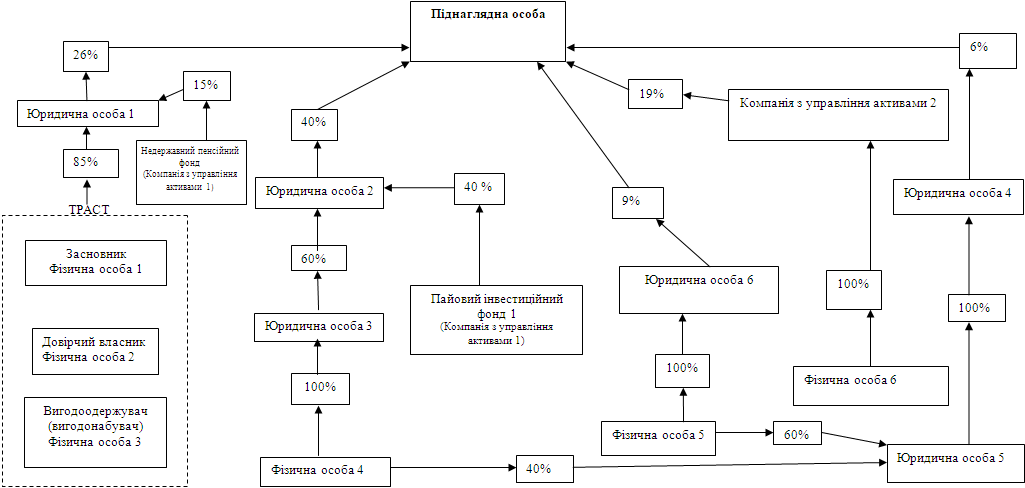 2. Схематичне зображення структури власності Компанії з управління активами 1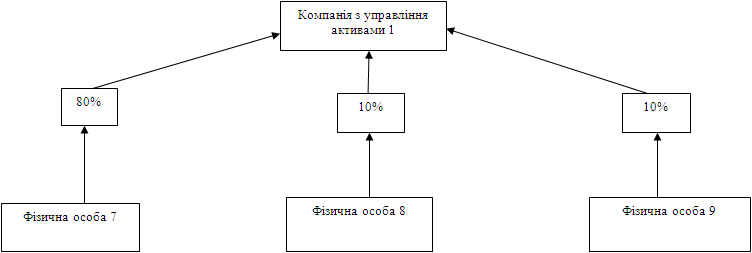 3. Визначення розміру участі особи в піднаглядній особі відповідно до схематичного зображення структури власності піднаглядної особи(додаток 2 із змінами, внесеними згідно з рішенням Національної
 комісії з цінних паперів та фондового ринку від 15.03.2024 р. N 296)Додаток 3
до Положення про форму та зміст структури власності
(пункт 3)Приклад складання схематичного зображення структури власності піднаглядної особи - корпоративного інвестиційного фонду1. Схематичне зображення структури власності піднаглядної особи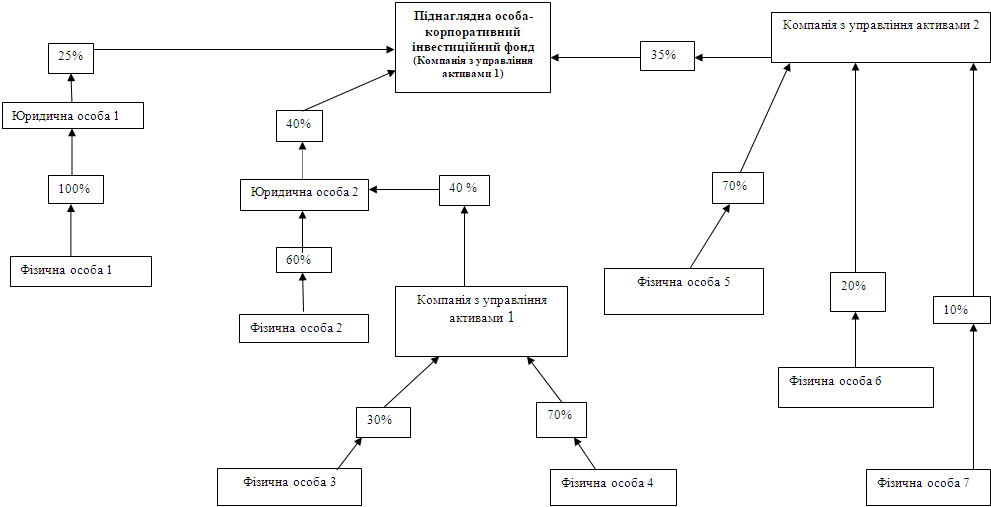 2. Визначення розміру участі особи в піднаглядній особі відповідно до схематичного зображення структури власності піднаглядної особи(додаток 3 із змінами, внесеними згідно з рішенням Національної
 комісії з цінних паперів та фондового ринку від 15.03.2024 р. N 296)Додаток 4
до Положення про форму та зміст структури власності
(пункт 3)Приклад складання схематичного зображення структури власності піднаглядної особи
(недержавного пенсійного фонду)1. Схематичне зображення структури власності піднаглядної особи - недержавного пенсійного фонду, у якого n засновників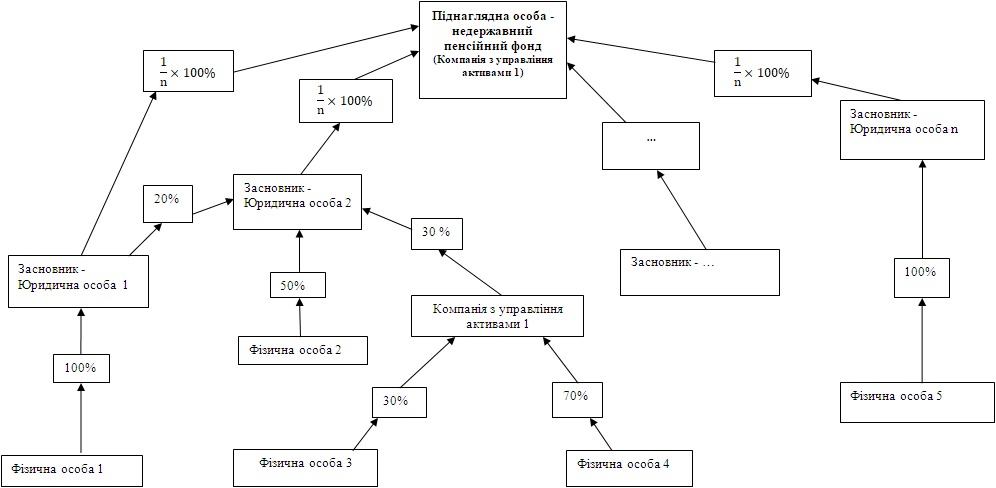 2. Визначення розміру участі особи в піднаглядній особі відповідно до схематичного зображення структури власності піднаглядної особи(додаток 4 із змінами, внесеними згідно з рішенням Національної
 комісії з цінних паперів та фондового ринку від 15.03.2024 р. N 296)____________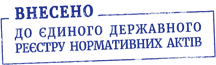 23.02.2024м. КиївN 224Голова КомісіїРуслан МАГОМЕДОВПОГОДЖЕНО:Перший заступник Міністра
цифрової трансформації УкраїниОлексій ВИСКУБГолова Державної служби
фінансового моніторингу УкраїниІгор ЧЕРКАСЬКИЙМіністр фінансів УкраїниСергій МАРЧЕНКО(У тексті цього Положення слова "особа-підприємець" у всіх відмінках та числах замінено словами "особа - підприємець" у відповідних відмінках та числах згідно з рішенням Національної комісії з цінних паперів та фондового ринку від 15 березня 2024 року N 296)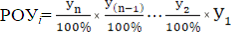 ,Т. в. о. директора департаменту
методології регулювання професійних
учасників ринку цінних паперівІрина КОЗЛОВСЬКА1__________________________________
(повне найменування піднаглядної особи згідно з реєстраційними документами)__________________________________
(повне найменування піднаглядної особи згідно з реєстраційними документами)__________________________________
(повне найменування піднаглядної особи згідно з реєстраційними документами)__________________________________
(повне найменування піднаглядної особи згідно з реєстраційними документами)__________________________________
(повне найменування піднаглядної особи згідно з реєстраційними документами)__________________________________
(повне найменування піднаглядної особи згідно з реєстраційними документами)__________________________________
(повне найменування піднаглядної особи згідно з реєстраційними документами)__________________________________
(повне найменування піднаглядної особи згідно з реєстраційними документами)__________________________________
(повне найменування піднаглядної особи згідно з реєстраційними документами)2Ідентифікаційний код піднаглядної особиN з/пІнформація про особу, яка має участь / здійснює вплив на іншу особу в структурі власності піднаглядної особиІнформація про особу, яка має участь / здійснює вплив на іншу особу в структурі власності піднаглядної особиІнформація про особу, яка має участь / здійснює вплив на іншу особу в структурі власності піднаглядної особиІнформація про особу, яка має участь / здійснює вплив на іншу особу в структурі власності піднаглядної особиІнформація про особу, яка має участь / здійснює вплив на іншу особу в структурі власності піднаглядної особиІнформація про особу, яка має участь / здійснює вплив на іншу особу в структурі власності піднаглядної особиІнформація про особу, яка має участь / здійснює вплив на іншу особу в структурі власності піднаглядної особиІнформація про особу, яка має участь / здійснює вплив на іншу особу в структурі власності піднаглядної особиІнформація про особу, яка має участь / здійснює вплив на іншу особу в структурі власності піднаглядної особиІнформація про особу, яка має участь / здійснює вплив на іншу особу в структурі власності піднаглядної особиІнформація про особу, яка має участь / здійснює вплив на іншу особу в структурі власності піднаглядної особиІнформація про особу, яка має участь / здійснює вплив на іншу особу в структурі власності піднаглядної особиІнформація про особу, яка має участь / здійснює вплив на іншу особу в структурі власності піднаглядної особиІнформація про особу, яка має участь / здійснює вплив на іншу особу в структурі власності піднаглядної особиТип участі / впливуТип участі / впливуТип участі / впливуНайменування / прізвище, ім'я, по батькові (за наявності) особи, на яку здійснюється впливНайменування / прізвище, ім'я, по батькові (за наявності) особи, на яку здійснюється впливНайменування / прізвище, ім'я, по батькові (за наявності) особи, на яку здійснюється впливНайменування / прізвище, ім'я, по батькові (за наявності) особи, на яку здійснюється впливНайменування / прізвище, ім'я, по батькові (за наявності) особи, на яку здійснюється впливПри-
міткаN з/пТип особиПовне найме-
нування особиПріз-
вищеІм'яПо бать-
кові (за наяв-
ності)Транс-
літерація україн-
ською мовоюДата народ-
женняІденти-
фікаційний код / реєстра-
ційний номер облікової картки платника податків або серія (за наявності) та номер паспорта або іншого документаКод LEI (за наяв-
ності)Код ЄДРІСІ (для ІСІ)Повне найме-
нування особи/осіб, яка/які здійснюють управління активами (для недер-
жавного пенсійного фонду, корпора-
тивного інвести-
ційного фонду, для пайового інвести-
ційного фонду, іноземного фонду)Ідентифі-
каційний код особи/осіб, яка/які здійснюють управління активами (для недер-
жавного пенсійного фонду, корпора-
тивного інвести-
ційного фонду, для пайового інвести-
ційного фонду, іноземного фонду)Місцезна-
ходження / адреса задекла-
рованого/
зареєст-
рованого місця прожи-
вання (перебу-
вання)Назва країни реєст-
рації / країна грома-
дянства (піддан-
ства)Пряма, %Опо-
серед-
кована, %Характер участі (впливу) неза-
лежно від форма-
льного воло-
дінняПовне найме-
нування особиПріз-
вищеІм'яПо бать-
кові (за наяв-
ності)Транс-
літерація україн-
ською мовоюПри-
мітка123456789101112131415161718192021222312У піднаглядної особи, щодо якої подається ця структура власності, є кінцевий(і) бенефіціарний(і) власник(и) _______________________________
                                                                                                                                                                                                                                                                                     (так чи ні)
__________________________________
                                                                                                  (якщо ні, то зазначається обґрунтована причина його відсутності)Примітки.1) Графи 1, 2, 6, 8 - 17 (для юридичної особи, іноземного фонду або іншого подібного правового утворення, який(е) не має статусу юридичної особи), 1, 3 - 8, 13 - 17 (для фізичної особи), 1, 2, 6, 10 - 12 (для пайового інвестиційного фонду), заповнюються відповідно щодо кожної юридичної, фізичної особи, пайового інвестиційного фонду, іноземного фонду або іншого подібного правового утворення, який(е) не має статусу юридичної особи, (далі - Особа) у кожному ланцюгу володіння участю в піднаглядній особі, по відношенню до іншої особи у такому ланцюгу, в якій Особа має участь (пряму чи опосередковану) та/або здійснює вплив, із зазначенням такої особи у графі 18 (для юридичної особи) / графах 19 - 21 (для фізичної особи).2) У графі 1 зазначається тип особи у вигляді літер:"Д" - для держави (в особі відповідного державного органу);"ПК" - для публічної компанії;"ТГ" - для територіальної громади;"Т" - для трасту;"ФО" - для фізичної особи;"ПІФ" - для пайового інвестиційного фонду або подібного іноземного правового утворення;"КІФ" - для корпоративного інвестиційного фонду або подібного іноземного правового утворення;"ЮО" - для іншої юридичної особи;"І" - для іншої організаційно-правової форми.3) У графах 2 та 18 зазначається:щодо юридичних осіб, зареєстрованих в Україні - повне найменування відповідно до установчих документів;щодо юридичних осіб, зареєстрованих в іноземній країні - повне найменування іноземною мовою (із зазначенням транслітерації українською мовою) відповідно до документа, на підставі якого вноситься інформація;щодо пайового інвестиційного фонду - повне найменування пайового інвестиційного фонду українською мовою;щодо трасту - повне найменування трасту іноземною мовою (із зазначенням транслітерації українською мовою) відповідно до документа, на підставі якого вноситься інформація;щодо іноземного фонду або іншого подібного правового утворення, який(е) не має статусу юридичної особи - його повне найменування іноземною мовою (із зазначенням транслітерації українською мовою) відповідно до документа, на підставі якого вноситься інформація. У разі наявності крім повного найменування фонду або іншого подібного правового утворення інших його найменувань або варіантів їх написання зазначаються всі ці найменування або варіанти їх написання іноземною мовою (із зазначенням транслітерації українською мовою) відповідно до документа, на підставі якого вноситься інформація;щодо держави / територіальної громади - слова "держава Україна" / назва територіальної громади, повне найменування суб'єкта управління об'єктами державної власності / комунальної власності, який відповідно до законодавства України виконує функції з управління корпоративними правами, які є об'єктами державної власності / комунальної власності, за часткою (акціями), що належать державі / територіальній громаді.4) У графах 3 - 5 та 19 - 21 зазначається:щодо фізичної особи - громадянина України - прізвище, ім'я та по батькові (за наявності) особи згідно з паспортом громадянина України або іншого документа, що посвідчує особу відповідно до вимог законодавства;щодо фізичної особи - іноземця або особи без громадянства - повне ім'я іноземною мовою (із зазначенням транслітерації українською мовою).5) У графах 6 та 22 зазначається транслітерація українською мовою відомостей, зазначених у графах 2 - 5 та 18 - 21 іноземною мовою (із зазначенням транслітерації українською мовою):6) У графі 7 зазначається дата та рік народження фізичної особи, відомості про яку зазначені у графах 3 - 5, у цифровому форматі. Реквізити типу "Дата" мають таку структуру: РРРРММДД, де: РРРР - чотири цифри року; ММ - номер місяця (01 ... 12); ДД - день місяця (01 ... 31).7) У графі 8 зазначаються:щодо юридичних осіб, зареєстрованих в Україні - ідентифікаційний код (8-значний цифровий код);щодо юридичних осіб, зареєстрованих в іноземній країні - ідентифікаційний код із витягу з торговельного, банківського, судового реєстру або іншого офіційного документа, що підтверджує реєстрацію іноземної юридичної особи в країні, у якій зареєстровано її головний офіс;щодо держави/територіальної громади - ідентифікаційний код суб'єкта управління об'єктами державної власності / комунальної власності, який відповідно до законодавства України виконує функції з управління корпоративними правами, які є об'єктами державної власності / комунальної власності, за часткою (акціями), що належать державі / територіальній громаді (10-значний цифровий код);щодо іноземного фонду або іншого подібного правового утворення, який(е) не має статусу юридичної особи - ідентифікаційний код із витягу з торговельного, банківського, судового реєстру або іншого офіційного документа, що підтверджує реєстрацію іноземної юридичної особи в країні, у якій зареєстровано її головний офіс.щодо фізичної особи - громадянина України:реєстраційний номер облікової картки платника податків (10-значний цифровий код) абодля фізичних осіб, які через свої релігійні переконання відмовились від прийняття реєстраційного номера облікової картки платника податків та офіційно повідомили про це відповідний контролюючий орган і мають відмітку в паспорті - серія (за наявності) та номер паспорта (паспорт громадянина України зразка 1994 року - серія та номер позначаються двома літерами кирилиці у верхньому регістрі та шістьма цифрами, без пробілів між серією та номером; паспорт громадянина України у формі картки - 9-значний цифровий код);щодо фізичної особи - іноземця та особи без громадянства - серія (за наявності) і номер (за наявності) паспорта або іншого документа, що посвідчує особу.8) У графі 9 зазначається, за наявності, міжнародний ідентифікаційний код юридичної особи (код LEI) (20-символьний літеро-цифровий код латиницею у верхньому регістрі).9) У графі 10 зазначається код ЄДРІСІ (для інститутів спільного інвестування) (цифровий код).10) У графі 11 щодо особи, зазначеної у графі 2 (для недержавного пенсійного фонду, корпоративного інвестиційного фонду, пайового інвестиційного фонду, іноземного фонду або іншого подібного правового утворення, який(е) не має статусу юридичної особи), зазначається:щодо недержавного пенсійного фонду - повне найменування особи/осіб, яка/які здійснюють управління активами такого НПФ та діє/діють в інтересах цього НПФ (у разі наявності договору / договорів на управління активами);для корпоративного інвестиційного фонду - повне найменування компанії з управління активами, яка діє в інтересах цього фонду (у разі наявності договору на управління активами);щодо пайового інвестиційного фонду - повне найменування компанії з управління активами, яка діє в інтересах цього пайового інвестиційного фонду;щодо іноземного фонду або іншого подібного правового утворення, який(е) не має статусу юридичної особи - повне найменування управителя іноземного фонду або іншого подібного правового утворення іноземною мовою (із зазначенням транслітерації українською мовою) відповідно до документа, на підставі якого вноситься інформація.11) У графі 12 зазначається ідентифікаційний код особи/осіб, зазначеної(них) у графі 11.12) У графі 13 зазначається:щодо юридичної особи, трасту - місцезнаходження (повна адреса);щодо фізичних осіб - адреса задекларованого/зареєстрованого місця проживання (перебування).Відомості заповнюються так:країна - вказуються назва та цифровий код країни, на території якої зареєстровано особу, відповідно до Переліку кодів країн світу для статистичних цілей, затвердженого наказом Державної служби статистики України від 08 січня 2020 року N 32;коди та назви областей, районів, населених пунктів - вказуються відповідно до Кодифікатора адміністративно-територіальних одиниць та територій територіальних громад, затвердженого наказом Міністерства розвитку громад та територій України від 26 листопада 2020 року N 290 (у редакції наказу Міністерства розвитку громад та територій України від 12 січня 2021 року N 3);вулиця - вказується назва вулиці (проспекту, провулка) (наприклад, вулиця Паньківська, проспект Перемоги, провулок Михайлівський тощо);будинок - вказується номер будинку (із зазначенням літери за наявності) (наприклад, будинок N 18 заповнюється як "18"; будинок N 18-А заповнюється як "18А"; будинок N 18/12 заповнюється як "18/12");корпус (споруда) - вказується номер корпусу (або споруди) будинку (наприклад, корпус N 8 заповнюється як "8");офіс (квартира) - вказується номер офісу або квартири, де зареєстровано особу (наприклад, офіс N 6 заповнюється як "6"; офіс N 6-А заповнюється як "6А"; квартира N 127 заповнюється як "127").13) У графі 14 зазначається щодо Особи:щодо юридичних осіб - назва країни реєстрації;щодо трасту - країна заснування;щодо фізичної особи - країна громадянства (підданства) (в разі, якщо особа є громадянином (підданим) декількох країн, - усі країни його громадянства (підданства));щодо іншої особи, яка не має статусу юридичної або фізичної особи - назва країни реєстрації.Відомості заповнюються так:країна - вказуються назва та цифровий код країни, на території якої зареєстровано особу, відповідно до Переліку кодів країн світу для статистичних цілей, затвердженого наказом Державної служби статистики України від 08 січня 2020 року N 32. У разі, якщо особа є громадянином (підданим) декількох країн, - усі країни її громадянства (підданства).Якщо особа у звітному році була податковим резидентом країни, відмінної від країни свого громадянства (підданства), або якщо особа є громадянином (підданим) декількох країн, додатково зазначається країна, податковим резидентом якої була особа у звітному році.14) У графі 15 зазначається відсоток прямої участі Особи в особі, зазначеній у графах 18 / 19 - 21 у цифровому форматі.15) У графі 16 зазначається відсоток опосередкованої участі в особі, зазначеній у графах 18 / 19 - 21 у цифровому форматі. Розрахунок опосередкованої участі особи в юридичній особі здійснюється відповідно до вимог пункту 7 Положення про форму та зміст структури власності.16) У графі 17 зазначається код характеру участі (впливу) незалежно від формального володіння згідно з таблицею:КодЗначення1201розпоряджатися активами02отримувати дивіденди03здійснювати значний або вирішальний вплив на формування складу та/або результати голосування органів управління04здійснювати або блокувати операції за банківським рахунком підприємства05здійснювати вплив на вчинення правочинів, що визначають основні умови господарської діяльності підприємства06приймати обов'язкові до виконання рішення, що мають вирішальний вплив на діяльність підприємства07родинні / сімейні зв'язки та стосунки (подружжя, батьки, діти, брати, сестри тощо)08взаємозв'язок між особами, пов'язаними спільними економічними інтересами (ділові відносини, неформальні домовленості тощо)09Інше17) У графі 23 зазначається конкретне значення опису типу особи у разі зазначення у графі 1 коду "І" та/або опис здійснення особою значного або вирішального впливу на управління та діяльність юридичної особи у разі зазначення у графі 17 коду "09".18) Якщо рядок у будь-якій графі не заповнюється через відсутність даних, в такому рядку у відповідній графі проставляється прочерк.Перелік (опис) документів, що додаються до цієї структури власності та є її невід'ємною частиною1:N з/пНазва документа та його реквізитиКількість аркушів123123Стверджую, що інформація, надана мною, є правдивою, повною станом на дату її подання.Стверджую, що інформація, надана мною, є правдивою, повною станом на дату її подання.Стверджую, що інформація, надана мною, є правдивою, повною станом на дату її подання.__________________________________
(прізвище, ім'я, по батькові (за наявності) друкованими літерами)____________
1 До зазначеної в цій структурі власності інформації додається схематичне зображення структури власності піднаглядної особи, яке має бути складене відповідно до вимог, встановлених пунктами 5, 6 цього Положення та інші документи, передбачені цим Положенням.____________
1 До зазначеної в цій структурі власності інформації додається схематичне зображення структури власності піднаглядної особи, яке має бути складене відповідно до вимог, встановлених пунктами 5, 6 цього Положення та інші документи, передбачені цим Положенням.____________
1 До зазначеної в цій структурі власності інформації додається схематичне зображення структури власності піднаглядної особи, яке має бути складене відповідно до вимог, встановлених пунктами 5, 6 цього Положення та інші документи, передбачені цим Положенням.N з/пПрізвище, ім'я та по батькові (за наявності) /повне найменування особиРозрахунок участіРозрахунок участіРозрахунок участіN з/пПрізвище, ім'я та по батькові (за наявності) /повне найменування особиПряма участьОпосередкована участьРозмір участі123451Юридична особа 1У1 = 26 %-26 %2Недержавний пенсійний фонд-Для визначення участі "Недержавний пенсійний фонд" застосовується формула, наведена у пункті 7 цього Положення. РОУ1 = 0,15 × 26 % = 3,9 %3,9 %3Юридична особа 2У1 = 40 %-40 %4Юридична особа 3-Для визначення участі "Юридична особа 3" застосовується формула, наведена у пункті 7 цього Положення.
РОУ1 = 0,6 × 40 % = 24 %24 %5Юридична особа 4У1 = 6 %-6 %6Юридична особа 5-Для визначення участі "Юридична особа 5" застосовується формула, наведена у пункті 7 цього Положення.
РОУ1 = 1 × 6 % = 6 %6 %7Юридична особа 6У1 = 9 %-9 %8Пайовий інвестиційний фонд 1-Для визначення участі "Пайовий інвестиційний фонд 1" застосовується формула, наведена у пункті 7 цього Положення. РОУ1 = 0,4 × 40 % = 16 %16 %9Компанія з управління активами 2У1 = 19 %-19 %10Фізична особа 1-"Фізична особа 1" є засновником трасту. Для визначення участі "Фізична особа 1" застосовується формула, наведена у пункті 7 цього Положення.
РОУ2 = 0,85 × 26 % = 22,1 %22,1 %11Фізична особа 2-"Фізична особа 2" є довірчим власником трасту. Для визначення участі "Фізична особа 1" застосовується формула, наведена у пункті 7 цього Положення.
РОУ2 = 0,85 × 26 % = 22,1 %22,1 %12Фізична особа 3-"Фізична особа 3" є вигодоодержувачем (вигодонабувачем) трасту. Для визначення участі "Фізична особа 1" застосовується формула, наведена у пункті 7 цього Положення.
РОУ2 = 0,85 × 26 % = 22,1 %22,1 %13Фізична особа 4-1) Для визначення участі "Фізична особа 4" через "Юридична особа 3" застосовується формула, наведена у пункті 7 цього Положення.
РОУ1 = 1 × 0,6 × 40 % = 24 %24 % + 2,4 % = 26,4 %13Фізична особа 4-2) Для визначення участі "Фізична особа 4" через "Юридична особа 5" застосовується формула, наведена у пункті 7 цього Положення.
РОУ2 = 0,4 × 1 × 6 % = 2,4 %24 % + 2,4 % = 26,4 %14Фізична особа 5-1) Для визначення участі "Фізична особа 5" через "Корпоративний інвестиційний фонд 1", застосовується формула, наведена у пункті 7 цього Положення.
РОУ1 = 1 × 9 % = 9 %9 % + 3,6 % = 12,6 %14Фізична особа 5-2) Для визначення участі "Фізична особа 5" через "Юридична особа 5" застосовується формула, наведена у пункті 7 цього Положення.
РОУ2 = 0,6 × 1 × 6 % = 3,6 %9 % + 3,6 % = 12,6 %15Фізична особа 6-Для визначення участі "Фізична особа 6" застосовується формула, наведена у пункті 7 цього Положення.
РОУ2 = 1 × 19 % = 19 %19 %N
з/пПрізвище, ім'я та по батькові (за наявності) / повне найменування особиРозрахунок участіРозрахунок участіРозрахунок участіN
з/пПрізвище, ім'я та по батькові (за наявності) / повне найменування особиПряма участьОпосередкована участьРозмір участі123451Юридична особа 1У1 = 25 %-25 %2Юридична особа 2У1 = 40 %-40 %3Компанія з управління активами 1-Для визначення участі "Компанія з управління активами 1" застосовується формула, наведена у пункті 7 цього Положення.
РОУ2 = 0,4 × 40 % = 16 %16 %4Компанія з управління активами 2У1 = 35 %-35 %5Фізична особа 1-Для визначення участі "Фізична особа 1" застосовується формула, наведена у пункті 7 цього Положення.
РОУ1 = 1 × 25 % = 25 %25 %6Фізична особа 2-Для визначення участі "Фізична особа 2" застосовується формула, наведена у пункті 7 цього Положення.
РОУ1 = 0,6 × 40 % = 24 %24 %7Фізична особа 3-Для визначення участі "Фізична особа 3" застосовується формула, наведена у пункті 7 цього Положення. РОУ1 = 0,3 × 0,4 × 40 % = 4,8 %4,8 %8Фізична особа 4-Для визначення участі "Фізична особа 4" через "Компанія з управління активами 1" застосовується формула, наведена у пункті 7 цього Положення.
РОУ2 = 0,7 × 0,4 × 40 % = 11,2 %11,2 %9Фізична особа 5-Для визначення участі "Фізична особа 5" застосовується формула, наведена у пункті 7 цього Положення.
РОУ2 = 0,7 × 35 % = 24,5 %24,5 %11Фізична особа 6-Для визначення участі "Фізична особа 6" через "Компанія з управління активами 2" застосовується формула, наведена у пункті 7 цього Положення.
РОУ2 = 0,2 × 35 % = 7 %.7 %12Фізична особа 7-Для визначення участі "Фізична особа 7" через "Компанія з управління активами 2" застосовується формула, наведена у пункті 7 цього Положення.
РОУ2 = 0,1 × 35 % = 3,5 %3,5 %N
з/пПрізвище, ім'я та по батькові (за наявності) / повне найменування особиРозрахунок участіРозрахунок участіРозрахунок участіN
з/пПрізвище, ім'я та по батькові (за наявності) / повне найменування особиПряма участьОпосередкована участьРозмір участі123451Юридична особа 1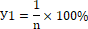 Для визначення участі "Юридична особа 1" через "Юридична особа 2" застосовується формула, наведена у пункті 7 цього Положення. 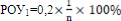 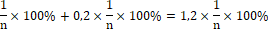 2Юридична особа 2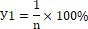 -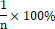 3............4Юридична особа n-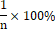 5Компанія з управління активами 1-Для визначення участі "Компанія з управління активами 1" через "Юридична особа 2" застосовується формула, наведена у пункті 7 цього Положення. 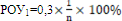 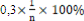 6Фізична особа 1-Для визначення участі "Фізична особа 1" через "Юридична особа 1" застосовується формула, наведена у пункті 7 цього Положення. 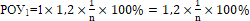 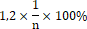 7Фізична особа 2-Для визначення участі "Фізична особа 2" через "Юридична особа 2" застосовується формула, наведена у пункті 7 цього Положення. .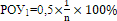  .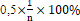 8Фізична особа 3-Для визначення участі "Фізична особа 3" через "Компанія з управління активами 1" застосовується формула, наведена у пункті 7 цього Положення. 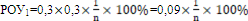 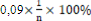 9Фізична особа 4-Для визначення участі "Фізична особа 4" через "Компанія з управління активами 1" застосовується формула, наведена у пункті 7 цього Положення. 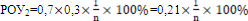 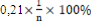 10Фізична особа 5-Для визначення участі "Фізична особа 5" через "Юридична особа n" застосовується формула, наведена у пункті 7 цього Положення. 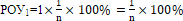 © ТОВ "Інформаційно-аналітичний центр "ЛІГА", 2024
© ТОВ "ЛІГА ЗАКОН", 2024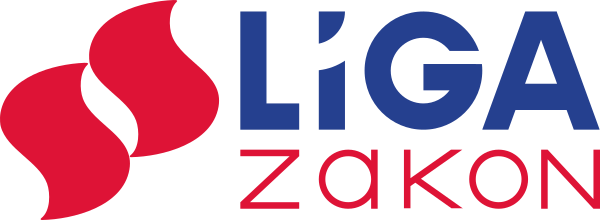 